“Wo Gott der Herr nicht bei uns hält” BWV 178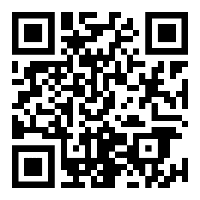 Scan or go to www.bachcantatatexts.org/BWV178 for an annotated translation1. Wo Gott der Herr nicht bei uns hält,Wenn unsre Feinde toben,Und er unser Sach nicht zufälltIm Himmel hoch dort oben,Wo er Israel Schutz nicht istUnd selber bricht der Feinde List,So ists mit uns verloren.1. Unless God the Lord holds fast by usWhen our enemies rage;And [unless] he, in high heaven there above,Engages our [battle] cause;Unless he is Israel’s protection,And himself foils the enemies’ stratagem,Then, for us, all is doomed.2. Was Menschenkraft und -witz anfäht,Soll uns billig nicht schrecken;Denn Gott der Höchste steht uns beiUnd machet uns von ihren Stricken frei.Er sitzet an der höchsten Stätt,Er wird ihrn Rat aufdecken.Die Gott im Glauben fest umfassen,Will er niemals versäumen noch verlassen;Er stürzet der Verkehrten RatUnd hindert ihre böse Tat.Wenn sie’s aufs klügste greifen an,Auf Schlangenlist und falsche Ränke sinnen,Der Bosheit Endzweck zu gewinnen;So geht doch Gott ein ander Bahn:Er führt die Seinigen mit starker Hand,Durchs Kreuzesmeer in das gelobte Land,Da wird er alles Unglück wenden.Es steht in seinen Händen.2. Whatever human power and human wisdom embarks uponShall, [rightly and] properly, not terrify us;For God the Most High assists usAnd makes us free of their snares.He sits [in heaven] in the most high place;He will uncover their scheme.Those who tightly embrace God in faith,He will never leave nor forsake;He subverts the scheme of the perverseAnd stymies their evil action.If they attack in the most crafty fashion,Devising serpent-like cunning and false machinationsTo carry off the ultimate aim of their malice,Then God, however, travels another path:With a mighty hand he leads those who are hisThrough the Sea of the Cross [of Christ] into the Promised Land [of heaven],Where he will reverse all misfortune.It rests in his hands.3. Gleichwie die wilden MeereswellenMit Ungestüm ein Schiff zerschellen,So raset auch der Feinde WutUnd raubt das beste Seelengut.Sie wollen Satans Reich erweitern,Und Christi Schifflein soll zerscheitern.3. Just like the wild waves of the sea,In a tempest, batter a ship,So also the enemies’ anger rages,And despoils the most goodly kindheartedness.They [the enemies] want to enlarge Satan’s kingdom,And [they want that] Christ’s little/darling ship [the church] should smash to bits.4. Sie stellen uns wie Ketzern nach,Nach unserm Blut sie trachten;Noch rühmen sie sich Christen auch,Die Gott allein gross achten.Ach Gott, der teure Name deinMuss ihrer Schalkheit Deckel sein,Du wirst einmal aufwachen.4. They lie in wait for us as though [we were] heretics;They seek after our blood;Yet they pride themselves as Christians, too,Who greatly esteem God alone.Ah, God,  they must be using your precious nameAs the cloak of their evil;You will at some time awaken [to protect us].5. Auf sperren sie den Rachen weit,Nach Löwenart mit brüllendem Getöne;Sie fletschen ihre MörderzähneUnd wollen uns verschlingen.Jedoch,Lob und Dank sei Gott allezeit;Der Held aus Juda schützt uns noch,Es wird ihn’ nicht gelingen.Sie werden wie die Spreu vergehn,Wenn seine Gläubigen wie grüne Bäume stehn.Er wird ihrn Strick zerreissen garUnd stürzen ihre falsche Lahr.Gott wird die törichten ProphetenMit Feuer seines Zornes tötenUnd ihre Ketzerei verstören.Sie werdens Gott nicht wehren.5. They open wide their mawIn the manner of a lion, with roaring sound;They bare their murderous fangsAnd want to devour us.But—Praise and thanks be to God always—[Jesus,] the hero from Judah protects us yet;They will not succeed.They will pass away like chaff,Whereas [those of] his who have [true] faith will stand like verdant trees.He will completely tear apart their snares, And subvert their false teaching.God will put the foolish prophets to deathWith the fire of his wrath,And will crush their heresy.They will not hinder [the teachings of] God.6. Schweig, schweig nur, taumelnde Vernunft!        Sprich nicht: Die Frommen sind verlorn,        Das Kreuz hat sie nur neu geborn.        Denn denen, die auf Jesum hoffen,        Steht stets die Tür der Gnaden offen;        Und wenn sie Kreuz und Trübsal drückt,        So werden sie mit Trost erquickt.6. Be silent, simply be silent, tottery reason.        Do not say: “The godly are doomed”;        The cross has simply begotten them anew.        For to those who hope in Jesus        The door of grace stands ever open;        And if cross-bearing and tribulation weighs them down,        Then they will be restored by [Christ’s] consolation.7. Die Feind sind all in deiner Hand,Darzu all ihr Gedanken;Ihr Anschläg sind dir, Herr, bekannt,Hilf nur, dass wir nicht wanken.Vernunft wider den Glauben ficht,Aufs Künftge will sie trauen nicht,Da du wirst selber trösten.Den Himmel und auch die ErdenHast du, Herr Gott, gegründet;Dein Licht lass uns helle werden,Das Herz uns werd entzündetIn rechter Lieb des Glaubens dein,Bis an das End beständig sein.Die Welt lass immer murren.7. The enemies are all in your hand,Along with all their [evil] thoughts;Their designs are known to you, Lord;Simply help [us so] that we do not waver [in our faith].Reason fights against faith;It [reason] will not put stock in the time [of the afterlife] to come,Where you yourself will console [us, your proper believers].Heaven and also earth,Lord God, you have created;Let your light [of the gospel] grow bright for us,May our heart grow aflameIn proper love of your faith,[And so that our heart] may be steadfast [in Christian faith] until the end.Let the world forever murmur [against your gospel].(transl. Michael Marissen and Daniel R. Melamed)